EMPLENEU la  pàgina 1 i 2 de la FITXA (consulteu la guia del final)   ENVIA A o.pe.educacio@diba.catNOM EXPERIÈNCIA: Municipi: Contacte mail:                                                (atenció, no pot ser una adreça particular; ni adreça corporativa amb identificació personal, apartat que pot quedar buit)Facebook:                                                                                                        @:Videos, web, flyers:* La versió final de la fitxa  pot no reproduir-se literalment tal com l’escriviu per criteris tècnics i de format del  disseny   DADES A EMPLENAR PER PART DE LA GERÈNCIA. ÚS INTERN DE GERÈNCIA, AMB L’OBJECTIU D’ACTUALITZAR O GESTIONAR LA FITXADarrera actualització model fitxa: 10/11/20GUIA PER EMPLENAR LA FITXA DEL BANC D’EXPERIÈNCIESEDUCATIVES1.DESCRIPCIÓ GENERAL1.1 DESCRIPCIÓ DETALLADA La descripció detallada hauria de fer una descripció de les accions que es duen a terme i ampliar tota la informació necessària que en els altres apartats queda més resumida ( resum i fases). Es pot fer en format llistat per Programes, Accions, Àmbits intervenció, o tipologia  d’agents que intervenen.1.2 FASES Descripció temporal de l’experiència. Visibilitzar accions prèvies a la operativització del projecte o l’experiència que sovint no es mostren. Poden incorporar aspectes com la coordinació o la creació de comissions. Aquesta part s’incorpora en el desplegable de la la web. Diferenciar les fases del servei i les fases del nivell més operatiu de les activitats.1a Fase. Disseny del projecte o experiència: com es detecta la necessitat, grup motor i disseny de la proposta 2a Fase: Pràctica-desenvolupament-operativització temporal de les accions o línies 3a Fase. Avaluació1.3 METODOLOGIA. COM HO FEM?Descriure el com ho fem. Aquesta apartat és molt divers en funció de cada experiència..(Màxim 2 paràgrafs i mínim 1 paràgraf, 88 paraules/ 600 caràcters amb espais màxim)1.4  DETECCIÓ DE LA NECESSITAT (SITUACIÓ A LA QUAL ES DONA RESPOSTA)Identificar la situació, ( descripció dels s fets, problemàtiques, necessitats a les quals es vol incidir, modificar i transformar) . No confondre aquest apartat amb els objectius o finalitat.1.5  OBJECTIUS. Format llistat dels objectius específics  ( 3 mínim i 5 màxim)1.6  RESULTATSPunts forts de l’actuació:Punts de millora:Dades a destacar: (nombre de participants, participants per gènere,  grau satisfacció,...) 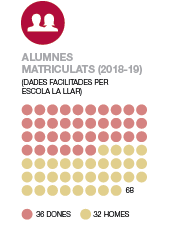 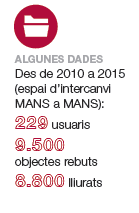 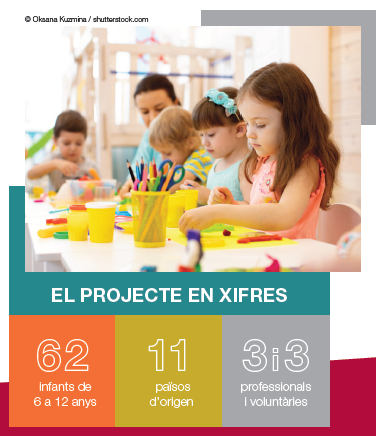 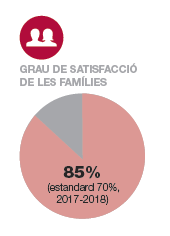 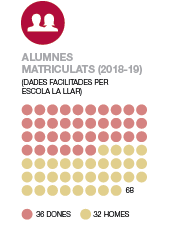 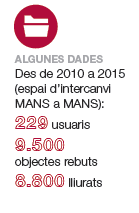 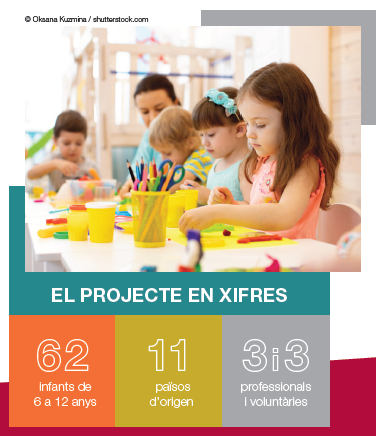 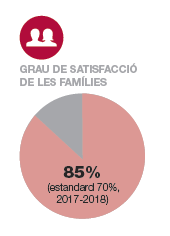 1. 7 RESUMContingut que faci una petita descripció del projecte (iniciant el paràgraf amb el nom del Projecte dient què és i en què consisteix+ finalitat).Eliminar tot allò que es pot posar a descripció detallada o objectius.(64 paraules/ 354 caràcters amb espais (màxim)2. ASPECTES PUNTUALS2.1 Recursos Humans Responsable/s del projecte:Personal tècnic del projecte:Descripció organització de l’equip: aquest apartat no el descriuen totes les fitxes, però el mantindria.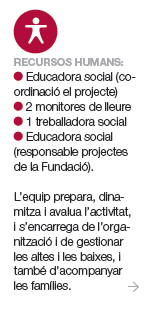 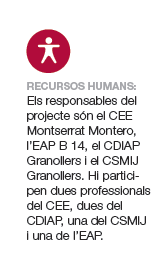 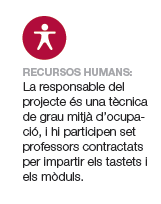 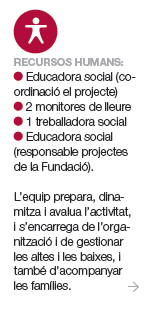 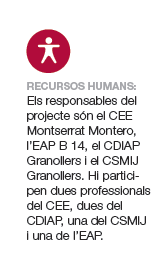 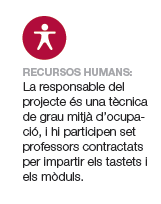 2.2 Recursos materials i espaisDescriure els espais utilitzats on es desenvolupa el projecte i els recursos materials necessaris per desenvolupar el projecte. 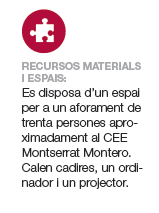 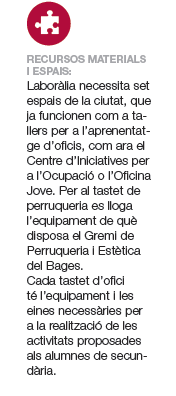 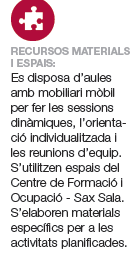 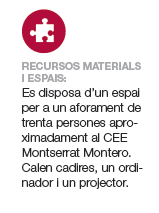 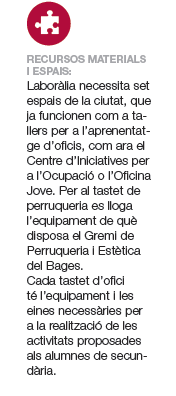 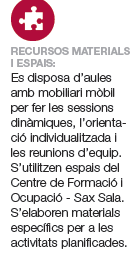 Descripció generalDescripció generalDescripció generalDescripció generalDescripció generalDescripció generalDescripció generalDescripció generalDescripció detallada Descripció detallada Descripció detallada Descripció detallada Descripció detallada Descripció detallada Descripció detallada Descripció detallada FasesFasesFasesFasesFasesFasesFasesFasesMetodologia   Metodologia   Metodologia   Metodologia   Metodologia   Metodologia   Metodologia   Metodologia   Situació a que es dona resposta : Detecció de les necessitatsSituació a que es dona resposta : Detecció de les necessitatsSituació a que es dona resposta : Detecció de les necessitatsSituació a que es dona resposta : Detecció de les necessitatsSituació a que es dona resposta : Detecció de les necessitatsSituació a que es dona resposta : Detecció de les necessitatsSituació a que es dona resposta : Detecció de les necessitatsSituació a que es dona resposta : Detecció de les necessitatsObjectiu/sObjectiu/sObjectiu/sObjectiu/sObjectiu/sObjectiu/sObjectiu/sObjectiu/sPersones DestinatàriesPersones DestinatàriesPersones DestinatàriesPersones DestinatàriesPersones DestinatàriesPersones DestinatàriesPersones DestinatàriesPersones DestinatàriesResultatsResultatsResultatsResultatsResultatsResultatsResultatsResultatsPunts forts de l’actuació:Punts de millora:Dades a destacar (participants, participants per gènere,  grau satisfacció,...):Punts forts de l’actuació:Punts de millora:Dades a destacar (participants, participants per gènere,  grau satisfacció,...):Punts forts de l’actuació:Punts de millora:Dades a destacar (participants, participants per gènere,  grau satisfacció,...):Punts forts de l’actuació:Punts de millora:Dades a destacar (participants, participants per gènere,  grau satisfacció,...):Punts forts de l’actuació:Punts de millora:Dades a destacar (participants, participants per gènere,  grau satisfacció,...):Punts forts de l’actuació:Punts de millora:Dades a destacar (participants, participants per gènere,  grau satisfacció,...):Punts forts de l’actuació:Punts de millora:Dades a destacar (participants, participants per gènere,  grau satisfacció,...):Punts forts de l’actuació:Punts de millora:Dades a destacar (participants, participants per gènere,  grau satisfacció,...):Resum de l’experiència Resum de l’experiència Resum de l’experiència Resum de l’experiència Resum de l’experiència Resum de l’experiència Resum de l’experiència Resum de l’experiència Paraules clau (màxim 4)Paraules clau (màxim 4)Paraules clau (màxim 4)Paraules clau (màxim 4)Paraules clau (màxim 4)Paraules clau (màxim 4)Paraules clau (màxim 4)Paraules clau (màxim 4)Àmbits temàtics (marcar amb una x. Multiopció)Àmbits temàtics (marcar amb una x. Multiopció)Àmbits temàtics (marcar amb una x. Multiopció)Àmbits temàtics (marcar amb una x. Multiopció)Àmbits temàtics (marcar amb una x. Multiopció)Àmbits temàtics (marcar amb una x. Multiopció)Àmbits temàtics (marcar amb una x. Multiopció)Àmbits temàtics (marcar amb una x. Multiopció)Orientació educativa i transicions educativesOrientació educativa i transicions educativesOrientació educativa i transicions educativesOrientació educativa i transicions educativesOrientació educativa i transicions educativesFamíliesAbandonament escolarAbandonament escolarAbandonament escolarAbandonament escolarAbandonament escolarCohesió i capacitació d’ equips docents Educació a temps completEducació a temps completEducació a temps completEducació a temps completEducació a temps completCoeducació i igualtat de gènereInnovació educativa (pedagògica i/o metodològica)Innovació educativa (pedagògica i/o metodològica)Innovació educativa (pedagògica i/o metodològica)Innovació educativa (pedagògica i/o metodològica)Innovació educativa (pedagògica i/o metodològica)Educació especial Planificació educativaPlanificació educativaPlanificació educativaPlanificació educativaPlanificació educativaEducació inclusivaParticipació educativa Participació educativa Participació educativa Participació educativa Participació educativa Educació primera infància (0-6)Formació professionalFormació professionalFormació professionalFormació professionalFormació professionalEducació d’  ensenyaments artísticsEducació de persones adultesEducació de persones adultesEducació de persones adultesEducació de persones adultesEducació de persones adultesEns impulsorEns impulsorEns impulsorEns impulsorEns impulsorEns impulsorEns impulsorEns impulsorEns principal: Altres ens:Ens principal: Altres ens:Ens principal: Altres ens:Ens principal: Altres ens:Ens principal: Altres ens:Ens principal: Altres ens:Ens principal: Altres ens:Ens principal: Altres ens:Informació complementàriaInformació complementàriaInformació complementàriaInformació complementàriaInformació complementàriaInformació complementàriaInformació complementàriaInformació complementàriaReconeixements o premis:Altres elements a destacar:Altres experiències relacionades:Reconeixements o premis:Altres elements a destacar:Altres experiències relacionades:Reconeixements o premis:Altres elements a destacar:Altres experiències relacionades:Reconeixements o premis:Altres elements a destacar:Altres experiències relacionades:Reconeixements o premis:Altres elements a destacar:Altres experiències relacionades:Reconeixements o premis:Altres elements a destacar:Altres experiències relacionades:Reconeixements o premis:Altres elements a destacar:Altres experiències relacionades:Reconeixements o premis:Altres elements a destacar:Altres experiències relacionades:Eines i mecanismes d’avaluació (marcar amb una X. Multiopció)Eines i mecanismes d’avaluació (marcar amb una X. Multiopció)Eines i mecanismes d’avaluació (marcar amb una X. Multiopció)Eines i mecanismes d’avaluació (marcar amb una X. Multiopció)Eines i mecanismes d’avaluació (marcar amb una X. Multiopció)Eines i mecanismes d’avaluació (marcar amb una X. Multiopció)Eines i mecanismes d’avaluació (marcar amb una X. Multiopció)Eines i mecanismes d’avaluació (marcar amb una X. Multiopció)Enquesta de satisfaccióGrup de discussióRecollida i tractament de dades i indicadorsRecollida i tractament de dades i indicadorsRecollida i tractament de dades i indicadorsObservacióEntrevista/es a persones rellevants del projecteAltresAltresAltresAspectes puntualsAspectes puntualsAspectes puntualsAspectes puntualsAspectes puntualsAspectes puntualsAspectes puntualsAspectes puntualsRecursos humans  (perfils professionals )Responsable/s del projecte:Personal tècnic del projecte:Descripció organització de l’equip:Recursos humans  (perfils professionals )Responsable/s del projecte:Personal tècnic del projecte:Descripció organització de l’equip:Recursos humans  (perfils professionals )Responsable/s del projecte:Personal tècnic del projecte:Descripció organització de l’equip:Recursos humans  (perfils professionals )Responsable/s del projecte:Personal tècnic del projecte:Descripció organització de l’equip:Recursos humans  (perfils professionals )Responsable/s del projecte:Personal tècnic del projecte:Descripció organització de l’equip:Recursos humans  (perfils professionals )Responsable/s del projecte:Personal tècnic del projecte:Descripció organització de l’equip:Recursos humans  (perfils professionals )Responsable/s del projecte:Personal tècnic del projecte:Descripció organització de l’equip:Recursos humans  (perfils professionals )Responsable/s del projecte:Personal tècnic del projecte:Descripció organització de l’equip:RecursosMaterials:Espais:RecursosMaterials:Espais:RecursosMaterials:Espais:RecursosMaterials:Espais:RecursosMaterials:Espais:RecursosMaterials:Espais:RecursosMaterials:Espais:RecursosMaterials:Espais:Pressupost (cost del projecte o experiència)Pressupost (cost del projecte o experiència)Pressupost (cost del projecte o experiència)Pressupost (cost del projecte o experiència)Pressupost (cost del projecte o experiència)Pressupost (cost del projecte o experiència)Pressupost (cost del projecte o experiència)Pressupost (cost del projecte o experiència)Fonts de finançament  Fonts de finançament  Fonts de finançament  Fonts de finançament  Fonts de finançament  Fonts de finançament  Fonts de finançament  Fonts de finançament  Altres observacions:Altres observacions:Altres observacions:Altres observacions:Altres observacions:Altres observacions:Altres observacions:Altres observacions:DatesDatesDatesDatesDatesDatesDatesDatesData Inici:                                                                Experiència en curs     Sí                  No                    Data final : Data Inici:                                                                Experiència en curs     Sí                  No                    Data final : Data Inici:                                                                Experiència en curs     Sí                  No                    Data final : Data Inici:                                                                Experiència en curs     Sí                  No                    Data final : Data Inici:                                                                Experiència en curs     Sí                  No                    Data final : Data Inici:                                                                Experiència en curs     Sí                  No                    Data final : Data Inici:                                                                Experiència en curs     Sí                  No                    Data final : Data Inici:                                                                Experiència en curs     Sí                  No                    Data final : Persona que complimenta la fitxaPersona que complimenta la fitxaPersona que complimenta la fitxaPersona que complimenta la fitxaPersona que complimenta la fitxaNom i cognomNom i cognomNom i cognomNom i cognomNom i cognomNom i cognomNom i cognomNom i cognomNom i cognomPersona que complimenta la fitxaPersona que complimenta la fitxaPersona que complimenta la fitxaPersona que complimenta la fitxaPersona que complimenta la fitxaCàrrecCàrrecCàrrecCàrrecCàrrecCàrrecCàrrecCàrrecCàrrecPersona que complimenta la fitxaPersona que complimenta la fitxaPersona que complimenta la fitxaPersona que complimenta la fitxaPersona que complimenta la fitxaCorreu electrònicCorreu electrònicCorreu electrònicCorreu electrònicCorreu electrònicCorreu electrònicCorreu electrònicCorreu electrònicCorreu electrònicPersona que complimenta la fitxaPersona que complimenta la fitxaPersona que complimenta la fitxaPersona que complimenta la fitxaPersona que complimenta la fitxaTelèfon Telèfon Telèfon Telèfon Telèfon Telèfon Telèfon Telèfon Telèfon Data fitxaData fitxaData fitxaData fitxaData fitxaData incorporació BancData incorporació BancData incorporació BancData incorporació BancData incorporació BancData incorporació BancData incorporació BancData incorporació BancData incorporació BancData fitxaData fitxaData fitxaData fitxaData fitxaData revisió fitxaData revisió fitxaData revisió fitxaData revisió fitxaData revisió fitxaData revisió fitxaData revisió fitxaData revisió fitxaData revisió fitxaInformació relacionada (notícia blog Educació Local, vídeo, fb, pdf, web)Informació relacionada (notícia blog Educació Local, vídeo, fb, pdf, web)Informació relacionada (notícia blog Educació Local, vídeo, fb, pdf, web)Informació relacionada (notícia blog Educació Local, vídeo, fb, pdf, web)Informació relacionada (notícia blog Educació Local, vídeo, fb, pdf, web)Informació relacionada (notícia blog Educació Local, vídeo, fb, pdf, web)Informació relacionada (notícia blog Educació Local, vídeo, fb, pdf, web)Informació relacionada (notícia blog Educació Local, vídeo, fb, pdf, web)Informació relacionada (notícia blog Educació Local, vídeo, fb, pdf, web)Informació relacionada (notícia blog Educació Local, vídeo, fb, pdf, web)Informació relacionada (notícia blog Educació Local, vídeo, fb, pdf, web)Informació relacionada (notícia blog Educació Local, vídeo, fb, pdf, web)Informació relacionada (notícia blog Educació Local, vídeo, fb, pdf, web)Informació relacionada (notícia blog Educació Local, vídeo, fb, pdf, web)DADES DE LA CERCA PER LA WEBDADES DE LA CERCA PER LA WEBDADES DE LA CERCA PER LA WEBDADES DE LA CERCA PER LA WEBDADES DE LA CERCA PER LA WEBDADES DE LA CERCA PER LA WEBDADES DE LA CERCA PER LA WEBDADES DE LA CERCA PER LA WEBDADES DE LA CERCA PER LA WEBDADES DE LA CERCA PER LA WEBDADES DE LA CERCA PER LA WEBDADES DE LA CERCA PER LA WEBDADES DE LA CERCA PER LA WEBDADES DE LA CERCA PER LA WEBDADES DE LA CERCA PER LA WEBDADES DE LA CERCA PER LA WEBDADES DE LA CERCA PER LA WEBDADES DE LA CERCA PER LA WEBDADES DE LA CERCA PER LA WEBDADES DE LA CERCA PER LA WEBDADES DE LA CERCA PER LA WEBDADES DE LA CERCA PER LA WEBDADES DE LA CERCA PER LA WEBDADES DE LA CERCA PER LA WEBDADES DE LA CERCA PER LA WEBDADES DE LA CERCA PER LA WEBDADES DE LA CERCA PER LA WEBDADES DE LA CERCA PER LA WEBEtiquetatge cerca temàtiques web Observatori Educació LocalEtiquetatge cerca temàtiques web Observatori Educació LocalEtiquetatge cerca temàtiques web Observatori Educació LocalEtiquetatge cerca temàtiques web Observatori Educació LocalEtiquetatge cerca temàtiques web Observatori Educació LocalEtiquetatge cerca temàtiques web Observatori Educació LocalEtiquetatge cerca temàtiques web Observatori Educació LocalEtiquetatge cerca temàtiques web Observatori Educació LocalEtiquetatge cerca temàtiques web Observatori Educació LocalEtiquetatge cerca temàtiques web Observatori Educació LocalEtiquetatge cerca temàtiques web Observatori Educació LocalEtiquetatge cerca temàtiques web Observatori Educació LocalEtiquetatge cerca temàtiques web Observatori Educació LocalEtiquetatge cerca temàtiques web Observatori Educació LocalEtiquetatge cerca temàtiques web Observatori Educació LocalEtiquetatge cerca temàtiques web Observatori Educació LocalEtiquetatge cerca temàtiques web Observatori Educació LocalEtiquetatge cerca temàtiques web Observatori Educació LocalEtiquetatge cerca temàtiques web Observatori Educació LocalEtiquetatge cerca temàtiques web Observatori Educació LocalEtiquetatge cerca temàtiques web Observatori Educació LocalEtiquetatge cerca temàtiques web Observatori Educació LocalEtiquetatge cerca temàtiques web Observatori Educació LocalEtiquetatge cerca temàtiques web Observatori Educació LocalEtiquetatge cerca temàtiques web Observatori Educació LocalEtiquetatge cerca temàtiques web Observatori Educació LocalEtiquetatge cerca temàtiques web Observatori Educació LocalEtiquetatge cerca temàtiques web Observatori Educació LocalPlanificació i governançaPlanificació i governançaPlanificació i governançaEducació a temps complet Educació a temps complet Educació a temps complet Educació a temps complet Educació a temps complet Educació a temps complet Educació a temps complet Orientació i transicionsOrientació i transicionsOrientació i transicionsOrientació i transicionsOrientació i transicionsOrientació i transicionsOrientació i transicionsOrientació i transicionsEducació infantilEducació infantilEnsenyaments artísticsEnsenyaments artísticsEnsenyaments artísticsFormació de persones adultesFormació de persones adultesFormació de persones adultesFormació de persones adultesFormació de persones adultesFormació de persones adultesFormació de persones adultesFamíliesFamíliesFamíliesFamíliesFamíliesFamíliesFamíliesFamíliesEducació inclusivaEducació inclusivaTransformació educativaTransformació educativaTransformació educativaGestió de centres educatiusGestió de centres educatiusGestió de centres educatiusGestió de centres educatiusGestió de centres educatiusGestió de centres educatiusGestió de centres educatiusEducació EspecialEducació EspecialEducació EspecialEducació EspecialEducació EspecialEducació EspecialEducació EspecialEducació EspecialEtiquetatges Categories Cerca  Banc ExperiènciesEtiquetatges Categories Cerca  Banc ExperiènciesEtiquetatges Categories Cerca  Banc ExperiènciesEtiquetatges Categories Cerca  Banc ExperiènciesEtiquetatges Categories Cerca  Banc ExperiènciesEtiquetatges Categories Cerca  Banc ExperiènciesEtiquetatges Categories Cerca  Banc ExperiènciesEtiquetatges Categories Cerca  Banc ExperiènciesEtiquetatges Categories Cerca  Banc ExperiènciesEtiquetatges Categories Cerca  Banc ExperiènciesEtiquetatges Categories Cerca  Banc ExperiènciesEtiquetatges Categories Cerca  Banc ExperiènciesEtiquetatges Categories Cerca  Banc ExperiènciesEtiquetatges Categories Cerca  Banc ExperiènciesEtiquetatges Categories Cerca  Banc ExperiènciesEtiquetatges Categories Cerca  Banc ExperiènciesEtiquetatges Categories Cerca  Banc ExperiènciesEtiquetatges Categories Cerca  Banc ExperiènciesEtiquetatges Categories Cerca  Banc ExperiènciesEtiquetatges Categories Cerca  Banc ExperiènciesEtiquetatges Categories Cerca  Banc ExperiènciesEtiquetatges Categories Cerca  Banc ExperiènciesEtiquetatges Categories Cerca  Banc ExperiènciesEtiquetatges Categories Cerca  Banc ExperiènciesEtiquetatges Categories Cerca  Banc ExperiènciesEtiquetatges Categories Cerca  Banc ExperiènciesEtiquetatges Categories Cerca  Banc ExperiènciesEtiquetatges Categories Cerca  Banc ExperiènciesEtiquetatges Categories Cerca  Banc ExperiènciesMunicipi:                                                                Comarca:                                                                       País:Habitants:                                                 (indicar any)Municipi:                                                                Comarca:                                                                       País:Habitants:                                                 (indicar any)Municipi:                                                                Comarca:                                                                       País:Habitants:                                                 (indicar any)Municipi:                                                                Comarca:                                                                       País:Habitants:                                                 (indicar any)Municipi:                                                                Comarca:                                                                       País:Habitants:                                                 (indicar any)Municipi:                                                                Comarca:                                                                       País:Habitants:                                                 (indicar any)Municipi:                                                                Comarca:                                                                       País:Habitants:                                                 (indicar any)Municipi:                                                                Comarca:                                                                       País:Habitants:                                                 (indicar any)Municipi:                                                                Comarca:                                                                       País:Habitants:                                                 (indicar any)Municipi:                                                                Comarca:                                                                       País:Habitants:                                                 (indicar any)Municipi:                                                                Comarca:                                                                       País:Habitants:                                                 (indicar any)Municipi:                                                                Comarca:                                                                       País:Habitants:                                                 (indicar any)Municipi:                                                                Comarca:                                                                       País:Habitants:                                                 (indicar any)Municipi:                                                                Comarca:                                                                       País:Habitants:                                                 (indicar any)Municipi:                                                                Comarca:                                                                       País:Habitants:                                                 (indicar any)Municipi:                                                                Comarca:                                                                       País:Habitants:                                                 (indicar any)Municipi:                                                                Comarca:                                                                       País:Habitants:                                                 (indicar any)Municipi:                                                                Comarca:                                                                       País:Habitants:                                                 (indicar any)Municipi:                                                                Comarca:                                                                       País:Habitants:                                                 (indicar any)Municipi:                                                                Comarca:                                                                       País:Habitants:                                                 (indicar any)Municipi:                                                                Comarca:                                                                       País:Habitants:                                                 (indicar any)Municipi:                                                                Comarca:                                                                       País:Habitants:                                                 (indicar any)Municipi:                                                                Comarca:                                                                       País:Habitants:                                                 (indicar any)Municipi:                                                                Comarca:                                                                       País:Habitants:                                                 (indicar any)Municipi:                                                                Comarca:                                                                       País:Habitants:                                                 (indicar any)Municipi:                                                                Comarca:                                                                       País:Habitants:                                                 (indicar any)Municipi:                                                                Comarca:                                                                       País:Habitants:                                                 (indicar any)Municipi:                                                                Comarca:                                                                       País:Habitants:                                                 (indicar any)Municipi:                                                                Comarca:                                                                       País:Habitants:                                                 (indicar any) Àmbits territorial (marcar amb una x) Àmbits territorial (marcar amb una x) Àmbits territorial (marcar amb una x) Àmbits territorial (marcar amb una x) Àmbits territorial (marcar amb una x) Àmbits territorial (marcar amb una x) Àmbits territorial (marcar amb una x) Àmbits territorial (marcar amb una x) Àmbits territorial (marcar amb una x) Àmbits territorial (marcar amb una x) Àmbits territorial (marcar amb una x) Àmbits territorial (marcar amb una x) Àmbits territorial (marcar amb una x) Àmbits territorial (marcar amb una x) Àmbits territorial (marcar amb una x) Àmbits territorial (marcar amb una x) Àmbits territorial (marcar amb una x) Àmbits territorial (marcar amb una x) Àmbits territorial (marcar amb una x) Àmbits territorial (marcar amb una x) Àmbits territorial (marcar amb una x) Àmbits territorial (marcar amb una x) Àmbits territorial (marcar amb una x) Àmbits territorial (marcar amb una x) Àmbits territorial (marcar amb una x) Àmbits territorial (marcar amb una x) Àmbits territorial (marcar amb una x) Àmbits territorial (marcar amb una x) Àmbits territorial (marcar amb una x)LocalLocalLocalLocal             Supralocal             Supralocal             Supralocal             Supralocal             Supralocal             Supralocal             Supralocal             Supralocal             Supralocal                      Altres àmbits territorials                      Altres àmbits territorials                      Altres àmbits territorials                      Altres àmbits territorials                      Altres àmbits territorials                      Altres àmbits territorials                      Altres àmbits territorials                      Altres àmbits territorials                      Altres àmbits territorialsÀmbits geogràfic (marcar amb una x)Àmbits geogràfic (marcar amb una x)Àmbits geogràfic (marcar amb una x)Àmbits geogràfic (marcar amb una x)Àmbits geogràfic (marcar amb una x)Àmbits geogràfic (marcar amb una x)Àmbits geogràfic (marcar amb una x)Àmbits geogràfic (marcar amb una x)Àmbits geogràfic (marcar amb una x)Àmbits geogràfic (marcar amb una x)Àmbits geogràfic (marcar amb una x)Àmbits geogràfic (marcar amb una x)Àmbits geogràfic (marcar amb una x)Àmbits geogràfic (marcar amb una x)Àmbits geogràfic (marcar amb una x)Àmbits geogràfic (marcar amb una x)Àmbits geogràfic (marcar amb una x)Àmbits geogràfic (marcar amb una x)Àmbits geogràfic (marcar amb una x)Àmbits geogràfic (marcar amb una x)Àmbits geogràfic (marcar amb una x)Àmbits geogràfic (marcar amb una x)Àmbits geogràfic (marcar amb una x)Àmbits geogràfic (marcar amb una x)Àmbits geogràfic (marcar amb una x)Àmbits geogràfic (marcar amb una x)Àmbits geogràfic (marcar amb una x)Àmbits geogràfic (marcar amb una x)Àmbits geogràfic (marcar amb una x)Municipis província BarcelonaMunicipis província BarcelonaMunicipis província BarcelonaMunicipis província BarcelonaMunicipis província BarcelonaMunicipis província BarcelonaMunicipis província BarcelonaMunicipis província BarcelonaMunicipis província BarcelonaMunicipis província BarcelonaMunicipis província BarcelonaMunicipis província Barcelona                         Municipis fora de la província Barcelona                         Municipis fora de la província Barcelona                         Municipis fora de la província Barcelona                         Municipis fora de la província Barcelona                         Municipis fora de la província Barcelona                         Municipis fora de la província Barcelona                         Municipis fora de la província Barcelona                         Municipis fora de la província Barcelona                         Municipis fora de la província Barcelona                         Municipis fora de la província Barcelona                         Municipis fora de la província Barcelona                         Municipis fora de la província Barcelona                         Municipis fora de la província Barcelona                         Municipis fora de la província BarcelonaÀmbits temàtics (marcar amb una x. Multiopció)Àmbits temàtics (marcar amb una x. Multiopció)Àmbits temàtics (marcar amb una x. Multiopció)Àmbits temàtics (marcar amb una x. Multiopció)Àmbits temàtics (marcar amb una x. Multiopció)Àmbits temàtics (marcar amb una x. Multiopció)Àmbits temàtics (marcar amb una x. Multiopció)Àmbits temàtics (marcar amb una x. Multiopció)Àmbits temàtics (marcar amb una x. Multiopció)Àmbits temàtics (marcar amb una x. Multiopció)Àmbits temàtics (marcar amb una x. Multiopció)Àmbits temàtics (marcar amb una x. Multiopció)Àmbits temàtics (marcar amb una x. Multiopció)Àmbits temàtics (marcar amb una x. Multiopció)Àmbits temàtics (marcar amb una x. Multiopció)Àmbits temàtics (marcar amb una x. Multiopció)Àmbits temàtics (marcar amb una x. Multiopció)Àmbits temàtics (marcar amb una x. Multiopció)Àmbits temàtics (marcar amb una x. Multiopció)Àmbits temàtics (marcar amb una x. Multiopció)Àmbits temàtics (marcar amb una x. Multiopció)Àmbits temàtics (marcar amb una x. Multiopció)Àmbits temàtics (marcar amb una x. Multiopció)Àmbits temàtics (marcar amb una x. Multiopció)Àmbits temàtics (marcar amb una x. Multiopció)Àmbits temàtics (marcar amb una x. Multiopció)Àmbits temàtics (marcar amb una x. Multiopció)Àmbits temàtics (marcar amb una x. Multiopció)Àmbits temàtics (marcar amb una x. Multiopció)Orientació educativa i transicions educativesOrientació educativa i transicions educativesOrientació educativa i transicions educativesOrientació educativa i transicions educativesOrientació educativa i transicions educativesOrientació educativa i transicions educativesOrientació educativa i transicions educativesOrientació educativa i transicions educativesOrientació educativa i transicions educativesOrientació educativa i transicions educativesOrientació educativa i transicions educativesOrientació educativa i transicions educativesOrientació educativa i transicions educativesOrientació educativa i transicions educativesOrientació educativa i transicions educativesOrientació educativa i transicions educativesFamíliesFamíliesFamíliesFamíliesFamíliesFamíliesFamíliesFamíliesAbandonament escolarAbandonament escolarAbandonament escolarAbandonament escolarAbandonament escolarAbandonament escolarAbandonament escolarAbandonament escolarAbandonament escolarAbandonament escolarAbandonament escolarAbandonament escolarAbandonament escolarAbandonament escolarAbandonament escolarAbandonament escolarCohesió i capacitació equips docents Cohesió i capacitació equips docents Cohesió i capacitació equips docents Cohesió i capacitació equips docents Cohesió i capacitació equips docents Cohesió i capacitació equips docents Cohesió i capacitació equips docents Cohesió i capacitació equips docents Educació a temps completEducació a temps completEducació a temps completEducació a temps completEducació a temps completEducació a temps completEducació a temps completEducació a temps completEducació a temps completEducació a temps completEducació a temps completEducació a temps completEducació a temps completEducació a temps completEducació a temps completEducació a temps completCoeducació i igualtat de gènereCoeducació i igualtat de gènereCoeducació i igualtat de gènereCoeducació i igualtat de gènereCoeducació i igualtat de gènereCoeducació i igualtat de gènereCoeducació i igualtat de gènereCoeducació i igualtat de gènereInnovació educativa (pedagògica i/o metodològica)Innovació educativa (pedagògica i/o metodològica)Innovació educativa (pedagògica i/o metodològica)Innovació educativa (pedagògica i/o metodològica)Innovació educativa (pedagògica i/o metodològica)Innovació educativa (pedagògica i/o metodològica)Innovació educativa (pedagògica i/o metodològica)Innovació educativa (pedagògica i/o metodològica)Innovació educativa (pedagògica i/o metodològica)Innovació educativa (pedagògica i/o metodològica)Innovació educativa (pedagògica i/o metodològica)Innovació educativa (pedagògica i/o metodològica)Innovació educativa (pedagògica i/o metodològica)Innovació educativa (pedagògica i/o metodològica)Innovació educativa (pedagògica i/o metodològica)Innovació educativa (pedagògica i/o metodològica)Educació especial Educació especial Educació especial Educació especial Educació especial Educació especial Educació especial Educació especial Planificació educativaPlanificació educativaPlanificació educativaPlanificació educativaPlanificació educativaPlanificació educativaPlanificació educativaPlanificació educativaPlanificació educativaPlanificació educativaPlanificació educativaPlanificació educativaPlanificació educativaPlanificació educativaPlanificació educativaPlanificació educativaEducació inclusivaEducació inclusivaEducació inclusivaEducació inclusivaEducació inclusivaEducació inclusivaEducació inclusivaEducació inclusivaParticipació educativa Participació educativa Participació educativa Participació educativa Participació educativa Participació educativa Participació educativa Participació educativa Participació educativa Participació educativa Participació educativa Participació educativa Participació educativa Participació educativa Participació educativa Participació educativa Educació primera infància (0-6)Educació primera infància (0-6)Educació primera infància (0-6)Educació primera infància (0-6)Educació primera infància (0-6)Educació primera infància (0-6)Educació primera infància (0-6)Educació primera infància (0-6)Formació professionalFormació professionalFormació professionalFormació professionalFormació professionalFormació professionalFormació professionalFormació professionalFormació professionalFormació professionalFormació professionalFormació professionalFormació professionalFormació professionalFormació professionalFormació professionalEducació ensenyaments artísticsEducació ensenyaments artísticsEducació ensenyaments artísticsEducació ensenyaments artísticsEducació ensenyaments artísticsEducació ensenyaments artísticsEducació ensenyaments artísticsEducació ensenyaments artísticsEducació persones adultesEducació persones adultesEducació persones adultesEducació persones adultesEducació persones adultesEducació persones adultesEducació persones adultesEducació persones adultesEducació persones adultesEducació persones adultesEducació persones adultesEducació persones adultesEducació persones adultesEducació persones adultesEducació persones adultesEducació persones adultesEns impulsor del projecte (marcar amb una x). MultiopcióEns impulsor del projecte (marcar amb una x). MultiopcióEns impulsor del projecte (marcar amb una x). MultiopcióEns impulsor del projecte (marcar amb una x). MultiopcióEns impulsor del projecte (marcar amb una x). MultiopcióEns impulsor del projecte (marcar amb una x). MultiopcióEns impulsor del projecte (marcar amb una x). MultiopcióEns impulsor del projecte (marcar amb una x). MultiopcióEns impulsor del projecte (marcar amb una x). MultiopcióEns impulsor del projecte (marcar amb una x). MultiopcióEns impulsor del projecte (marcar amb una x). MultiopcióEns impulsor del projecte (marcar amb una x). MultiopcióEns impulsor del projecte (marcar amb una x). MultiopcióEns impulsor del projecte (marcar amb una x). MultiopcióEns impulsor del projecte (marcar amb una x). MultiopcióEns impulsor del projecte (marcar amb una x). MultiopcióEns impulsor del projecte (marcar amb una x). MultiopcióEns impulsor del projecte (marcar amb una x). MultiopcióEns impulsor del projecte (marcar amb una x). MultiopcióEns impulsor del projecte (marcar amb una x). MultiopcióEns impulsor del projecte (marcar amb una x). MultiopcióEns impulsor del projecte (marcar amb una x). MultiopcióEns impulsor del projecte (marcar amb una x). MultiopcióEns impulsor del projecte (marcar amb una x). MultiopcióEns impulsor del projecte (marcar amb una x). MultiopcióEns impulsor del projecte (marcar amb una x). MultiopcióEns impulsor del projecte (marcar amb una x). MultiopcióEns impulsor del projecte (marcar amb una x). MultiopcióEns impulsor del projecte (marcar amb una x). MultiopcióAjuntamentAjuntamentAjuntamentAjuntamentAjuntamentAjuntamentAjuntamentAjuntamentCentre educatiuCentre educatiuCentre educatiuCentre educatiuCentre educatiuCentre educatiuCentre educatiuCentre educatiuCentre educatiuCentre educatiuCentre educatiuCentre educatiuEns comarcalEns comarcalEns comarcalEns comarcalEns comarcalEntitat sense ànim de lucreEntitat sense ànim de lucreEntitat sense ànim de lucreEntitat sense ànim de lucreEntitat sense ànim de lucreEntitat sense ànim de lucreEntitat sense ànim de lucreEntitat sense ànim de lucreAltres administracionsAltres administracionsAltres administracionsAltres administracionsAltres administracionsAltres administracionsAltres administracionsAltres administracionsAltres administracionsAltres administracionsAltres administracionsAltres administracionsAltresAltresAltresAltresAltresEdat persones destinatàries experiència  (marcar amb una x). MultiopcióEdat persones destinatàries experiència  (marcar amb una x). MultiopcióEdat persones destinatàries experiència  (marcar amb una x). MultiopcióEdat persones destinatàries experiència  (marcar amb una x). MultiopcióEdat persones destinatàries experiència  (marcar amb una x). MultiopcióEdat persones destinatàries experiència  (marcar amb una x). MultiopcióEdat persones destinatàries experiència  (marcar amb una x). MultiopcióEdat persones destinatàries experiència  (marcar amb una x). MultiopcióEdat persones destinatàries experiència  (marcar amb una x). MultiopcióEdat persones destinatàries experiència  (marcar amb una x). MultiopcióEdat persones destinatàries experiència  (marcar amb una x). MultiopcióEdat persones destinatàries experiència  (marcar amb una x). MultiopcióEdat persones destinatàries experiència  (marcar amb una x). MultiopcióEdat persones destinatàries experiència  (marcar amb una x). MultiopcióEdat persones destinatàries experiència  (marcar amb una x). MultiopcióEdat persones destinatàries experiència  (marcar amb una x). MultiopcióEdat persones destinatàries experiència  (marcar amb una x). MultiopcióEdat persones destinatàries experiència  (marcar amb una x). MultiopcióEdat persones destinatàries experiència  (marcar amb una x). MultiopcióEdat persones destinatàries experiència  (marcar amb una x). MultiopcióEdat persones destinatàries experiència  (marcar amb una x). MultiopcióEdat persones destinatàries experiència  (marcar amb una x). MultiopcióEdat persones destinatàries experiència  (marcar amb una x). MultiopcióEdat persones destinatàries experiència  (marcar amb una x). MultiopcióEdat persones destinatàries experiència  (marcar amb una x). MultiopcióEdat persones destinatàries experiència  (marcar amb una x). MultiopcióEdat persones destinatàries experiència  (marcar amb una x). MultiopcióEdat persones destinatàries experiència  (marcar amb una x). MultiopcióEdat persones destinatàries experiència  (marcar amb una x). Multiopció0-23-53-53-53-53-53-53-53-56-116-116-116-116-116-1112-1512-1512-1512-1512-1516-1718-2021-2521-2521-2521-2521-2521-2521-2521-2526-4426-4426-4426-4426-4426-4445-6445-6445-6445-6445-64>64Tipologia d’escolaTipologia d’escolaTipologia d’escolaTipologia d’escolaTipologia d’escolaTipologia d’escolaTipologia d’escolaTipologia d’escolaTipologia d’escolaTipologia d’escolaTipologia d’escolaTipologia d’escolaTipologia d’escolaTipologia d’escolaTipologia d’escolaTipologia d’escolaTipologia d’escolaTipologia d’escolaTipologia d’escolaTipologia d’escolaTipologia d’escolaTipologia d’escolaTipologia d’escolaTipologia d’escolaTipologia d’escolaTipologia d’escolaTipologia d’escolaTipologia d’escolaTipologia d’escolaEscoles bressolEscoles bressolEscoles bressolEscoles adultsEscoles adultsEscoles adultsEscoles adultsEscoles adultsEscoles adultsEscoles adultsEscoles educació especialEscoles educació especialEscoles educació especialEscoles educació especialEscoles educació especialEscoles educació especialEscoles educació especialEscoles educació especialEscoles música i altres ensenyaments artístics Escoles música i altres ensenyaments artístics Escoles música i altres ensenyaments artístics Centres educació infantil i  primàriaCentres educació infantil i  primàriaCentres educació infantil i  primàriaInstitutsInstitutsInstitutsInstitutsInstitutsInstitutsInstitutsAltres ofertes formatives de titularitat o iniciativa municipalsAltres ofertes formatives de titularitat o iniciativa municipalsAltres ofertes formatives de titularitat o iniciativa municipalsAltres ofertes formatives de titularitat o iniciativa municipalsAltres ofertes formatives de titularitat o iniciativa municipalsAltres ofertes formatives de titularitat o iniciativa municipalsAltres ofertes formatives de titularitat o iniciativa municipalsAltres ofertes formatives de titularitat o iniciativa municipalsAltres ofertes formatives de titularitat o iniciativa municipalsAltres ofertes formatives de titularitat o iniciativa municipalsAltres ofertes formatives de titularitat o iniciativa municipalsAltres ofertes formatives de titularitat o iniciativa municipals